Задача 9

Отчет «Отчет по продажам без учета возвратов»ОписаниеСоздать отчет «атк_ОтчетПоПродажамБезУчетаВозвратов», синоним – «Отчет по продажам без учета возвратов».В качестве источника данных необходимо использовать соединение регистра накопления «атк_Продажи» и проведенного документа «ЗаказПокупателя». Из регистра «атк_Продажи» отбирать только те записи, в которых измерение «ВидПродаж» равно значению «Продажа».Порядок соединения приведен в таблице нижеНа основании полученного источника получить выборку, описанную в таблице выше. Полученную выборку развернуть по горизонтальным и вертикальным группировкам в соответствие со структурой отчета.Таблица №. Описание заполнения колонок отчета.Отчет предназначен для анализа продаж клиентам без учета возвратов в разрезе первичных документов и ставок НДС.Структура отчетаНа рисунке приведен внешний вид отчета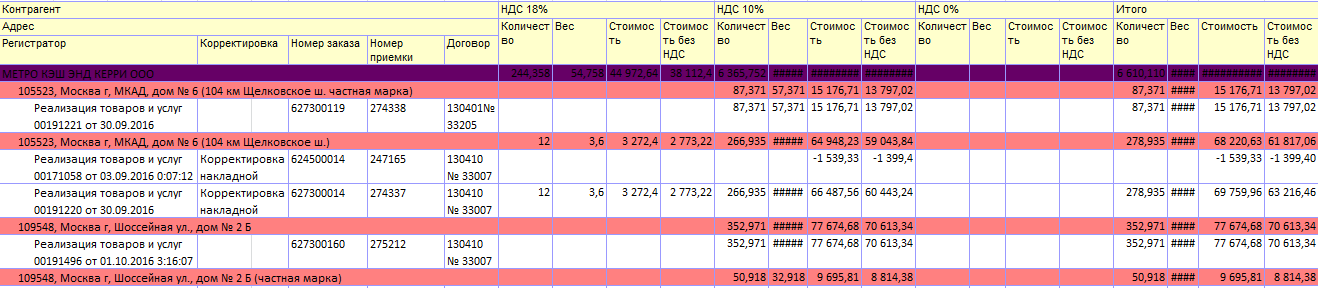 Примерный вид отчетаВ таблице приведены все колонки отчетаПараметры отчетаВ таблице ниже приведены параметры отчета.Логика построенияБудут отобраны все документы «Реализация товаров и услуг», удовлетворяющие условиям:документ проведен;дата документа попадает в указанный в параметрах период.На основании каждого документа будет добавлена строка в отчет.  В таблице ниже приведено описание заполнения колонок.Таблица 1Таблица 2Описание связиатк_ПродажиЗаказПокупателяПо заказуИмя колонкиАлгоритм заполненияКонтрагентАтк_продажи.КонтрагентАдресАтк_продажи.АдресДоставкиНакладнаяАтк_продажи.ДокументПродажиКорректировкаДокумент «КорректировкаРеализации», удовлетворяющий условиям:КорректировкаРеализации.ДокументРеализации = Атк_продажи.ДокументПродажи, Проведен = ИСТИНАЕсли будет отобрано несколько документов, то взять последний.Номер заказаДополнительное свойство «EDISoft номер заказа» (предопределенное свойство EDISOFT_НомерЗаказа), если реквизит заполнен, в противном случае –  значение свойства «Номер заказа у контрагента». (предопределенное свойство НомерЗаказаУКонтрагента)Номер приемкизначение реквизита «НомерПриемки EDISOFT». (предопределенное св-во EDISoft_НомерПриемки)ДоговорАтк_продажи.ДоговорКонтрагентаСтавкаНДСАтк_продажи.СтавкаНДСКоличествоАтк_продажи.КоличествоВесАтк_продажи.ВесСтоимостьАтк_Продажи.СтоимостьСтоимость без НДСАтк_Продажи.Стоимость - Атк_Продажи.НДС№Имя колонкиТип колонкиВозможность отбораФилиалГруппировкаДа1КонтрагентГруппировкаДа2АдресГруппировкаДа3НакладнаяГруппировкаДа4КорректировкаДеталиДа5Номер заказаДеталиДа6Номер приемкиДеталиДа7ДоговорДеталиДа8НДС 18%. КоличествоДетали9НДС 18%. ВесДетали10НДС 18%. СтоимостьДетали11НДС 18%. Стоимость без НДСДетали12НДС 10%. КоличествоДетали13НДС 10%. ВесДетали14НДС 10%. СтоимостьДетали15НДС 10%. Стоимость без НДСДетали16НДС 0%. КоличествоДетали17НДС 0%. ВесДетали18НДС 0%. СтоимостьДетали19НДС 0%. Стоимость без НДСДетали20Итого. КоличествоИтоги по горизонтали21Итого. ВесИтоги по горизонтали22Итого. СтоимостьИтоги по горизонтали23Итого. Стоимость без НДСИтоги по горизонталиПараметрОписаниеНачало периодаПериод, за который анализируются заказы (по вхождению даты отгрузки в этот период). Конец периодаПериод, за который анализируются заказы (по вхождению даты отгрузки в этот период). Филиал№Имя колонкиАлгоритм заполненияФилиалФилиал, указанный в накладной.1КонтрагентКонтрагент, указанный в накладной.2АдресАдрес доставки, указанный в заказе покупателя, отгруженном по данной накладной.3НакладнаяДанная накладная.4КорректировкаДокумент «Корректировка реализации товаров и услуг», созданный на основании данной накладной. Если таких документов окажется несколько, то будет выведен самый последний.5Номер заказаЗначение поля «EDISOFT Номер заказа», если оно заполнено. Если не заполнено, то значение свойства «Номер заказа контрагента». 6Номер приемкиЗначение свойства «Номер приемки», если оно заполнено. Если не заполнено, то значение свойства «Номер приемки EDISOFT».7ДоговорДоговор, указанный в накладной.8НДС 18%. КоличествоОбщее количество (в единицах хранения номенклатуры) товара, проданного по ставке 18% по накладной, с учетом корректировки по всем документам «Корректировка реализации товаров и услуг», связанным с данной накладной.9НДС 18%. ВесОбщий вес товара, проданного по ставке 18% по накладной, с учетом корректировки по всем документам «Корректировка реализации товаров и услуг», связанным с данной накладной.10НДС 18%. СтоимостьОбщая стоимость по накладной с НДС по ставке 18% с учетом корректировки по всем документам «Корректировка реализации товаров и услуг», связанным с данной накладной.11НДС 18%. Стоимость без НДСОбщая стоимость по накладной без учета НДС по строкам со ставкой 18%  с учетом корректировки по всем документам «Корректировка реализации товаров и услуг», связанным с данной накладной.12НДС 10%. КоличествоОбщее количество (в единицах хранения номенклатуры) товара, проданного по ставке 10% по накладной, с учетом корректировки по всем документам «Корректировка реализации товаров и услуг», связанным с данной накладной.13НДС 10%. ВесОбщий вес товара, проданного по ставке 10% по накладной, с учетом корректировки по всем документам «Корректировка реализации товаров и услуг», связанным с данной накладной.14НДС 10%. СтоимостьОбщая стоимость по накладной с НДС по ставке 10% с учетом корректировки по всем документам «Корректировка реализации товаров и услуг», связанным с данной накладной.15НДС 10%. Стоимость без НДСОбщая стоимость по накладной без учета НДС по строкам со ставкой 10%  с учетом корректировки по всем документам «Корректировка реализации товаров и услуг», связанным с данной накладной.16НДС 0%. КоличествоОбщее количество (в единицах хранения номенклатуры) товара, проданного по ставке «Без НДС» по накладной, с учетом корректировки по всем документам «Корректировка реализации товаров и услуг», связанным с данной накладной.17НДС 0%. ВесОбщий вес товара, проданного по ставке «Без НДС» по накладной, с учетом корректировки по всем документам «Корректировка реализации товаров и услуг», связанным с данной накладной.18НДС 0%. СтоимостьОбщая стоимость по накладной с НДС по ставке «Без НДС» с учетом корректировки по всем документам «Корректировка реализации товаров и услуг», связанным с данной накладной.19НДС 0%. Стоимость без НДСОбщая стоимость по накладной без учета НДС по строкам со ставкой «Без НДС» с учетом корректировки по всем документам «Корректировка реализации товаров и услуг», связанным с данной накладной.20Итого. КоличествоИтог по колонкам 8, 12, 16.21Итого. ВесИтог по колонкам 9, 13, 17.22Итого. СтоимостьИтог по колонкам 10, 14, 18.23Итого. Стоимость без НДСИтог по колонкам 11, 15, 19.